20.11.2018Приложение № 2 к приказуМинистерства образования и наукиРеспублики Дагестанот «____» _____________2018 года№ _______ПОЛОЖЕНИЕо республиканском этапе конкурса«Учитель года России – 2019»Учредителями республиканского этапа конкурса «Учитель года Дагестана» (далее – Конкурс) являются Министерство образования и науки Республики Дагестан, Дагестанская республиканская организация профсоюза работников народного образования и науки Российской Федерации, ГБУ ДПО РД «Дагестанский институт развития образования» (далее – ДИРО).Конкурс проводится с целью выявления талантливых педагогов, их поддержки и поощрения; повышения социального статуса педагогов и престижа учительского труда, распространения инновационного педагогического опыта лучших учителей Дагестана. Конкурс направлен на развитие творческой деятельности педагогических работников по обновлению содержания образования с учетом новых федеральных государственный образовательных стандартов и федерального закона «Об образовании в Российской Федерации», поддержку инновационных технологий в организации образовательного процесса, рост профессионального мастерства педагогических работников, утверждение приоритетов образования в обществе.Девиз Конкурса - «Учить учиться».Официальной эмблемой Конкурса является пеликан, распростерший крылья над своими птенцами.Использование официальной эмблемы Конкурса обязательно на всех этапах Конкурса.Главные цели Конкурса:-  выявление талантливых педагогических работников, их поддержка и поощрение;-  повышение престижа учительского труда;- распространение педагогического опыта лучших учителей Дагестана.1. Участники 1.1. В зональном этапе Конкурса принимает участие абсолютный победитель муниципального этапа Конкурса от каждого района, по объективным причинам на зональный этап может быть направлен учитель, занявший 2-ое место на муниципальном этапе Конкурсе.Участие всех территорий, представленных на зональный этап, обязательно.Победитель муниципального этапа от каждого города участвует в республиканском этапе Конкурса, для них зональный этап не проводится.2. Этапы проведения Конкурса2.1. Конкурс «Учитель года Дагестана -2019» проводится в три этапа.Муниципальный этап Конкурса проводится муниципальным органом управления образованием.Победитель муниципального этапа принимает участие взональном этапе Конкурса. В каждой зоне определяется пятерка лауреатов зонального этапа, которая принимает участие в следующем, республиканском этапе. Места распределяются следующим образом:одно первое место, одно второе и три третьих места.В республиканском этапе Конкурса принимают участие пятерка лауреатов от каждой зоны и победители муниципального этапа от каждого города, всего 30 педагогов. Абсолютный победитель республиканского этапа Конкурса принимает участие в заключительном всероссийском этапе Конкурса «Учитель года России».3. Оргкомитет и жюри 3.1. Для организационно-методического обеспечения проведения Конкурса, оценивания конкурсных заданий создаются оргкомитет, единое жюри на каждом этапе Конкурса:на муниципальном этапе - приказом руководителя органа управления образованием;на зональном - приказом ректора Дагестанского института развития образования;на республиканском - приказом министра образования и науки РД.3.2. Оргкомитет Конкурса:- определяет порядок, форму и место проведения Конкурса;- определяет требования к оформлению материалов, представляемых на Конкурс;- устанавливает процедуру проведения и критерии оценивания конкурсных заданий;- обеспечивает публикацию в средствах массовой информации материалов о ходе проведения Конкурса.3.3. Жюри Конкурса:На каждом этапе жюри оценивает все туры Конкурса, заполняет оценочные ведомости и определяет победителей и призеров соответствующего этапа Конкурса.4.  Поощрение победителей4.1. На всех этапах Конкурса организационные комитеты самостоятельно определяют формы поощрения победителей.4.2. Победители и призёры республиканского этапа Конкурса награждаются грамотами, ценными призами. Всем участникам республиканского этапа вручаются поощрительные призы. Победитель и призёры республиканского этапа представляются к награждению премиями Президента РД. Победитель принимает участие в заключительном всероссийском этапе Конкурса «Учитель года России».5. Финансирование 5.1.Финансирование зонального этапа Конкурса производится за счет направляющей стороны.5.2. Расходы по командированию участника заключительного республиканского этапа Конкурса производятся за счет направляющей стороны.5.3. Расходы по организации и проведению зонального и республиканского этапов Конкурса, премированию победителя и призеров Конкурса, а также расходы по командированию победителя республиканского этапа Конкурса на установочный семинар и всероссийский этап   Конкурса производятся за счёт Министерства образования и науки РД.05.12.2018С приветственным словом выступил Махачев Махач Магомедгаджиевич, заместитель главы администрации МО «Шамильский район», он выразил благодарность Минобрнауки РД за оказанное доверие и заверил, что УО окажет максимальное содействие в качественном проведении конкурса, пожелал всем участникам показать высокие результаты, добиться победы в конкурсе, мудрости и уверенности в себе, оптимизма и удачи, осуществления планов и реализации педагогических идей. Так же участников и гостей поприветствовал Гаджиев Ибрагим Ибрагимович, начальник МКУ «Управление образования администрации МО» Шамильского района, пожелал участникам полного раскрытия своих профессиональных возможностей и получить приятные эмоции от участия.Со словами напутствия к участникам обратились Ахбердилов Ахбердило Абдулаевич, учитель истории МКОУ «Тидибская СОШ» Шамильского района, победитель республиканского конкурса «Учитель года Дагестана - 2013», обладатель малого пеликана Всероссийского конкурса «Учитель года России - 2013», Аюбова Альбина Ахмедбековна, учитель начальных классов МБОУ «Лицей №8» г. Махачкалы, победитель республиканского конкурса «Учитель года Дагестана - 2018», председатель клуба «Учитель года Дагестана» и Асельдерова Румания Омаровна, доцент кафедры филологического образования Дагестанского института развития образования, кандидат филологических наук, председатель горного зонального этапа республиканского конкурса «Учитель года Дагестана-2019».Зональный этап  конкурса состоял из следующих туров:- методический семинар;- учебное занятие.В I туре конкурсанты демонстрировали свою методическую грамотность, соотнесение педагогической теории с практикой, способности к анализу, осмысление и представление своей педагогической деятельности в соответствии с требованиями ФГОС. Во II туре учителя продемонстрировали умение систематизировать, обобщать и демонстрировать свой педагогический опыт в ходе открытого учебного занятия.  Для оценивания конкурсных заданий было сформировано жюри, в состав которого входили представители Дагестанского института развития образования, члены клуба «Учитель года Дагестана», которые являются победителями и  призерами данного конкурса прошлых лет.  По итогам двух туров были определены один победитель и четыре призера:Дипломом  1-й степени награжден:- Дибиров Магомед Зиявудинович, учитель английского языка МКОУ «Тлохская СОШ» Ботлихского района.Дипломом  2-й степени награжден:- Газимагомедов Рамазан Абдулаевич, учитель русского языка МКОУ «Хутнибская СОШ» Гунибского района.Дипломами  3-й  степени награждены:- Абдулаева Айшат Магомедовна, учитель английского языка МКОУ «Агвалинская гимназия им. Кади Абакарова» Цумадинского района.- Курбанова Умукурсум Табуковна, учитель начальных классов МКОУ «Усишинсая СОШ №2» Акушинского района.- Омаргаджиева Патимат Расуловна, учитель английского языка МКОУ «Тидибская СОШ им. Алиева» Шамильского района.По положению Конкурса призеры данного этапа примут участие нареспубликанском этапе «Учитель года Дагестана-2019».Зональный оргкомитет и жюри конкурса «Учитель года Дагестана - 2019» благодарит Гаджиева Ибрагима Ибрагимовича, начальника, и коллектив МКУ «Отдел образования» Шамильского района, Джабраилова Али Алиевича, директора, и коллектив МКОУ «Хебдинская СОШ» Шамильского района, за высокий уровень в организации проведения конкурса.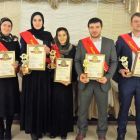 